Year 1 Home Learning – Week Beginning 6th July

Hi Year 1! I hope you are all safe and well and I hope those of you that are at home are still doing your work and still smiling! Here are your home learning tasks to keep you busy this week. 
Please try and read as much as you can at home. Whatever it is – a magazine, a TV guide, a recipe, a story book, a poem or a letter! 
Phonics – Choose one of the boxes below – you should know which sounds are your current phase. If you wanted you could even do both!


Writing - 

Please use the link below to access daily sessions from BBC bitesize. They are really fun and are covering lots of different things! If you would like to as well – I will put a list of your ‘Common Exception Words’ below, try putting them into different sentences.
Here is the link for BBC Bitesize -
 https://www.bbc.co.uk/bitesize/tags/zjpqqp3/year-1-and-p2-lessons
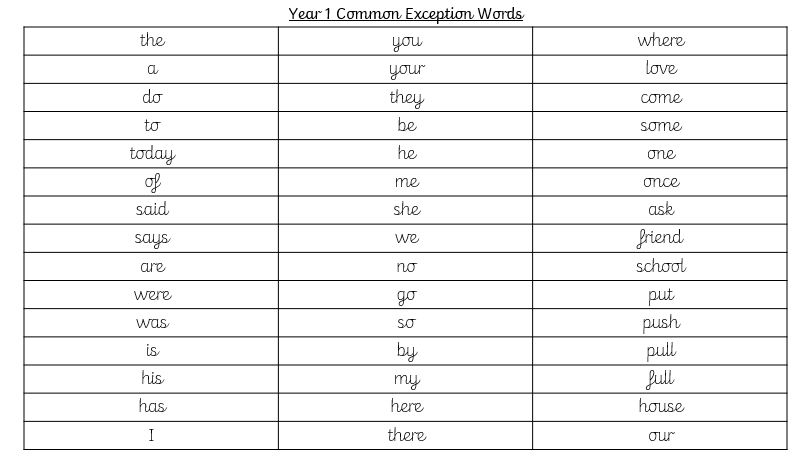 


Maths -

For maths this week I am giving you two different options – I will put a link below to ‘White Rose Maths’ which has daily lessons that you can get involved in if you would like to revisit lessons we have done before and also begin to learn some new things. My task is below – I would like you to complete the activity about counting in 10’s. 
https://whiterosemaths.com/homelearning/year-1/  



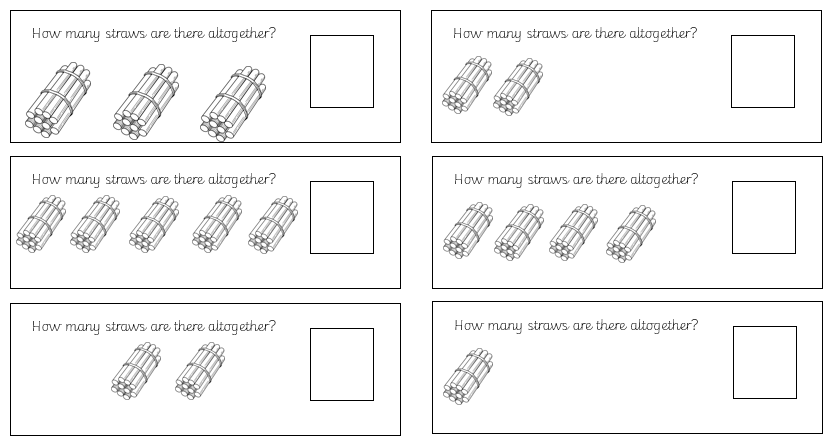 Science -

Our new science topic for this half term is all about ‘Everyday Materials’ – I would like you to find four different objects inside or outside of your house, they all have to be made from different materials.  When you have chosen four objects – complete the table below!



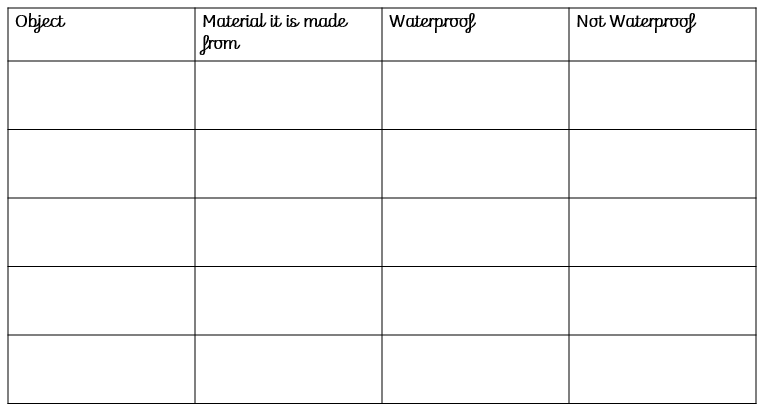 RE

Our RE topic this half term would have been all about our world and what we love about it. 
I would like you to draw a picture of what you love about the world – think about the natural things in the world such as; trees, rivers, waterfalls, mountains…

Mindfulness/ PE
I would like you to try and do some physical exercise this week! 
Here are some ideas: 
Go for a walk with someone in your house
Try a new exercise – look at Joe Wicks on youtube!
Try and do as many star jumps as you can!
Make a go-noodle account and practise your dance moves!
    
Last but not least – stay safe!! We miss you very much!
Love Miss Tomlinson and Miss King x